Woche vom 17.04.-21.04.2023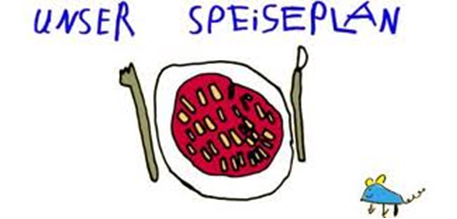 Woche vom 17.04.-21.04.2023Montag: PizzaDienstag:Teigtaschen mit KartoffelfüllungMittwoch:Frikadellen, Kartoffeln, MaisDonnerstag: Bockwürstchen, PüreeFreitag:Geschlossen Frühstück und Mittagessen je 3,00 Euro